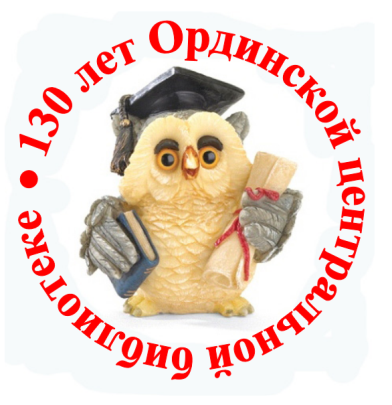 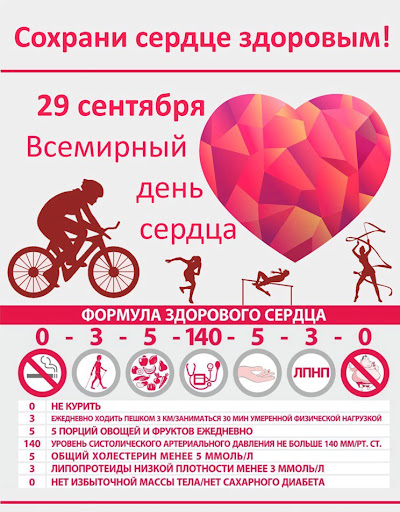                                Муниципальное бюджетное учреждение«Межпоселенческая центральная библиотека» Ординского муниципального округаАдрес: 617500, Пермский край, с. Ордаул. 1 Мая, 1АЭлектронная почта:orda-biblioteka@yandex.ruСайт: http:// orda-biblio.ruВКонтакте:https://vk.com/ordabibliotekaРежим работы:                         Понедельник-пятница                       9:00 до 18:00 без перерываПоследняя пятница каждого месяца – санитарный день                         Суббота – выходной день        Воскресенье 10:00 до 17:00 обед 13:00-14:00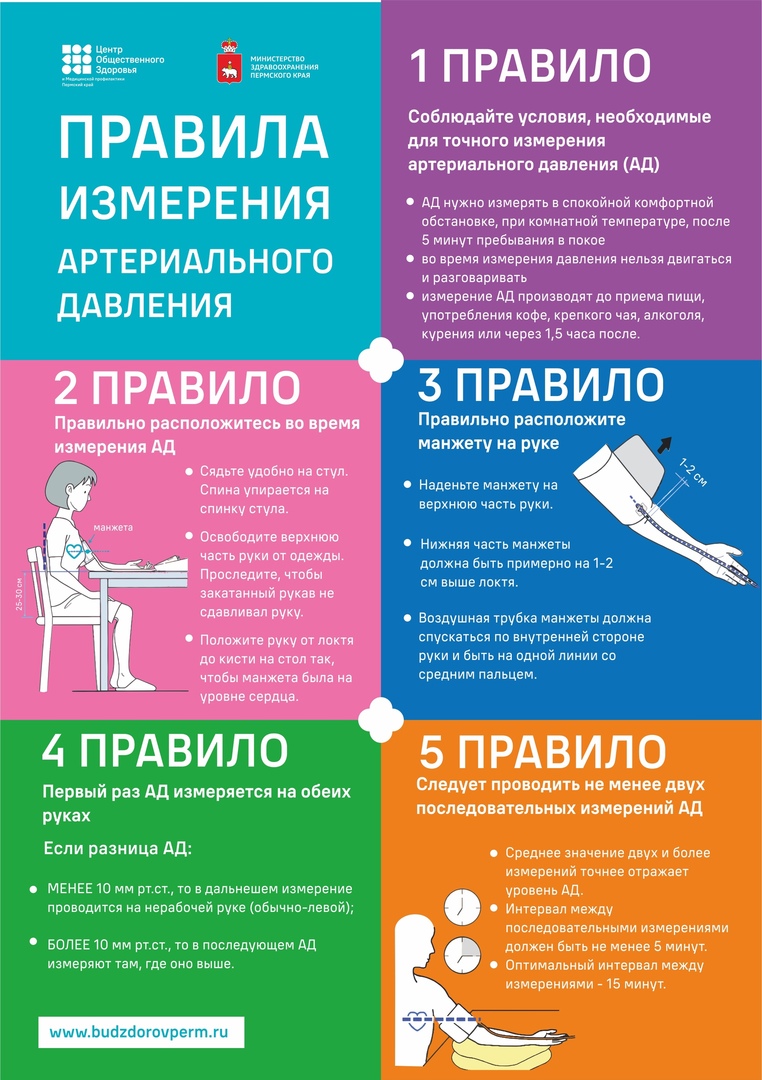                                       ЛитератураЖивая еда от 1000 болезней. Рецепты, которые лечат позвоночник, суставы, сердце, сосуды, диабет. – Харьков: Книжный клуб «Клуб семейного досуга, 2016. – 240 с.Здоровое питание. Здоровый образ жизни. – М.: АСТ: Астрель, 2005. – 237 с.Измайлова И. Стоп-инфаркт. Как читать ЭКГ и заботиться о сердце. - М.: АСТ, 2014. -222 с.Климов А. Н. Быть или не быть инфаркту. -М.: Медицина, 1989. -96 с.Крулёв К. Сердечно-сосудистые заболевания: справочник пациента. – СПБ.: Питер, 2010. – 192 с.Мориц А. Нет болезням сердца! – Минск: Попурри, 2012. - 112 с.Третьякевич В. К. Питание и восстановление после инфаркта. – Ростов н/Д: Феникс, 2013. – 156 с. 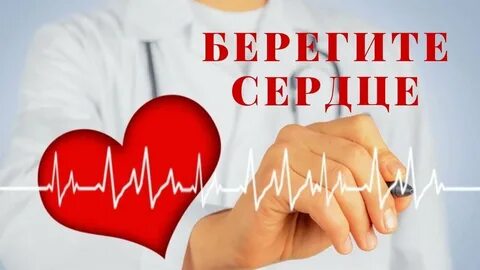 